HOW TO – Obtain a CA PAM License From Broadcom SupportPreferred Method: Create A Ticket Through Woken Service Desk NOTE: You will need a Broadcom Login Linked to the appropriate Site ID giving you entitlement to CA PAM.Browse to https://ca-broadcom.wolkenservicedesk.com/esd/mycasesClick + Create CaseProduct: Licensing-CA Provide the SYS INFO File content in the Description or upload the SYS INFO Files to the case after you create it.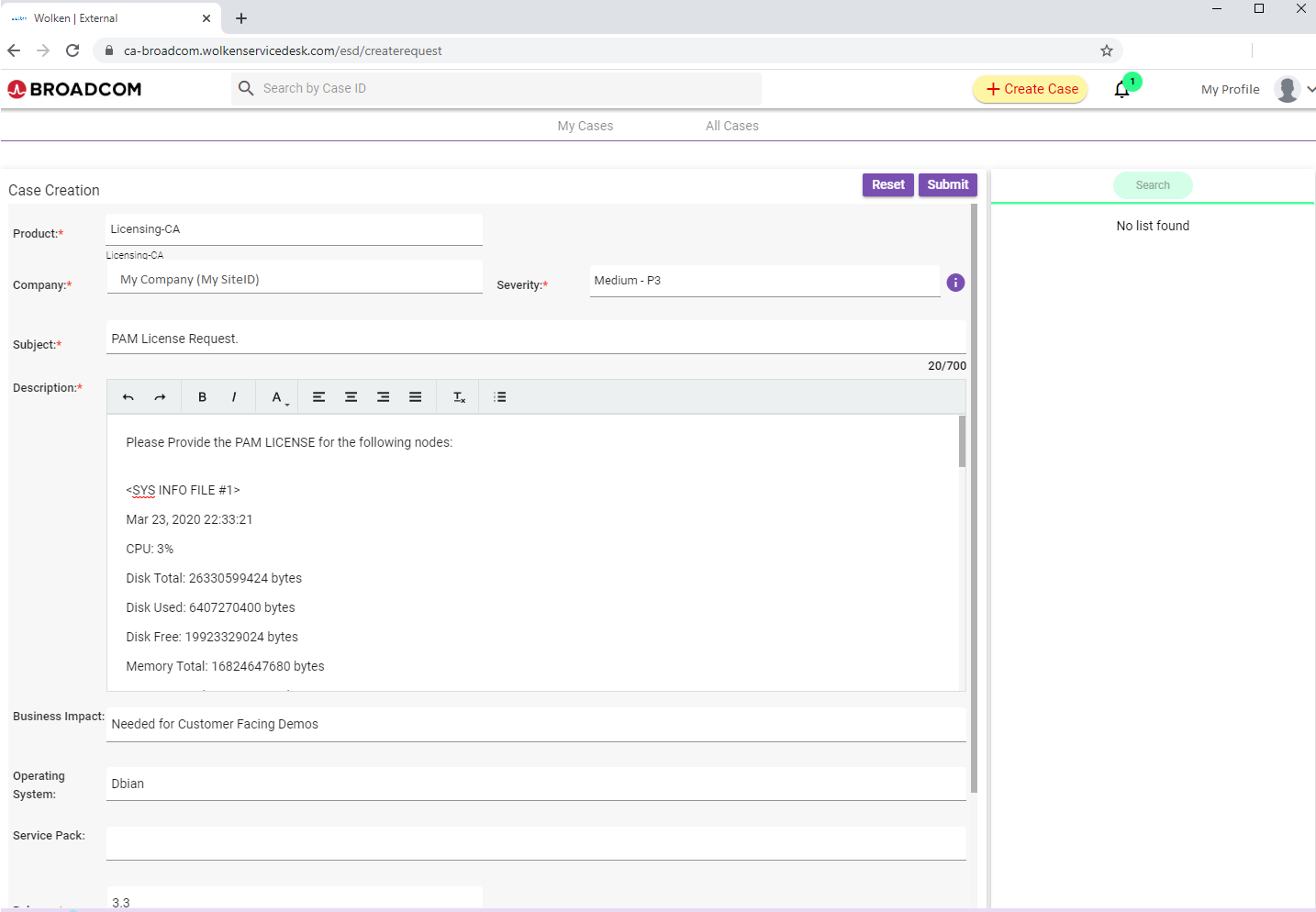 Alternate MethodNOTE: Useful if you do not have an appropriate Broadcom Login yet.Browse to https://ca-broadcom.wolkenservicedesk.com/web-formFill out the form using you company’s infoRequest Type: Licensing – CA Enterprise SoftwareSummary: CA PAM 3.x License RequestDescription:I need to license my lab PAM Cluster Nodes. please provide the licensesCopy and paste the SYS INFO File content into the case notes – each node needs to be licensed, therefore you must provide the contents of each SYS INFO FILE.>>>Submit the Form <<<<<